Table of ContentsI. Guide to the Individual Benchmark Specifications	1Benchmark Classification System	1Definitions of Benchmark Specifications	3II. Individual Benchmark Specifications	4I. Guide to the Individual Benchmark SpecificationsContent specific guidelines are given in the Individual Benchmark Specifications for each course.  The Specifications contains specific information about the alignment of items with the NGSSS and Florida State Standard.   It identifies the manner in which each benchmark is assessed, provides content limits and stimulus attributes for each benchmark, and gives specific information about content, item types, and response attributes.  Benchmark Classification SystemEach Career and Technical Education course has its own set of course standards. The benchmarks are organized numerically, with two numbers separated by a decimal point. The first number is the standard number, and the second number is the benchmark number. You will see these numbers on the Item Specifications for each course.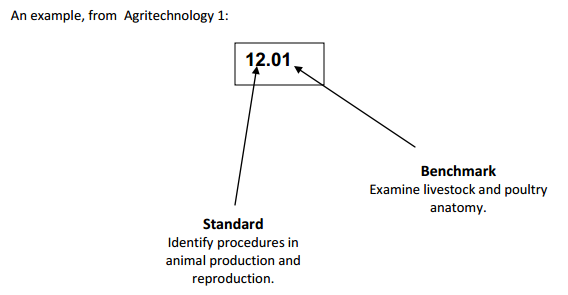 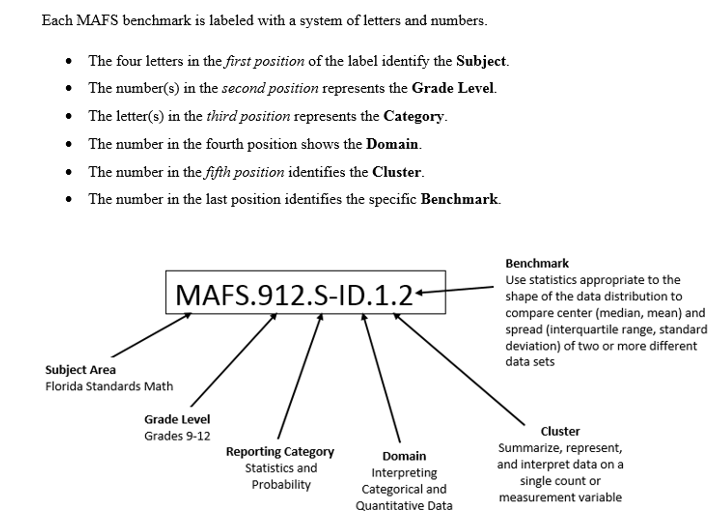 Definitions of Benchmark SpecificationsThe Individual Benchmark Specifications provides standard-specific guidance for assessment item development for CFAC item banks.  For each benchmark assessed, the following information is provided.II. Individual Benchmark SpecificationsCENTRAL FLORIDA ASSESSMENT COLLABORATIVEIndividual Test Item SpecificationsDigital Design 12014Reporting Categoryis a grouping of related benchmarks that can be used to summarize and report achievement.Standardrefers to the standard statement presented in the NGSSS or domain in the Florida Standards.Benchmarkrefers to the benchmark statement presented in the NGSSS or standard statement in the Florida Standards.  In some cases, two or more related benchmarks are grouped together because the assessment of one benchmark addresses another benchmark.  Such groupings are indicated in the Also Assesses statement.Item TypesCognitiveComplexityare used to assess the benchmark or group of benchmark.ideal level at which item should be assessed.Benchmark Clarificationsexplain how achievement of the benchmark will be demonstrated by students.  In other words, the clarification statements explain what the student will do when responding to questions.Content Limitsdefine the range of content knowledge and that should be assessed in the items for the benchmark.Stimulus Attributesdefine the types of stimulus materials that should be used in the items, including the appropriate use of graphic materials and item context or content.Response Attributesdefine the characteristics of the answers that a student must choose or provide.Sample Itemsare provided for each type of question assessed.  The correct answer for all sample items is provided. Benchmark Number04.01Standard04.0  Demonstrate proficiency in computer skills.BenchmarkIdentify basic computer parts (e.g., RAM, ROM).Also AssessesNot ApplicableKnowledge/ Performance/ BothKnowledgeItem TypesSelected ResponseCognitive Complexity LowBenchmark ClarificationThe student will be able to identify basic computer parts from diagrams and/or definitions.  The student will list, label, and recognize all parts of the computer.Content LimitsContent will be limited to computer hardware and peripherals only.Stimulus AttributesStimulus will include graphics and screenshots to identify computer parts.Response AttributesResponses will include labeling and identifying the required information from a graphic or screenshot.Content FocusDiagram with parts labeled:  Microsoft.com  Parts that should be introduced:  system unit, storage, mouse, keyboard, monitor, printer, speakers, modem, etc.Sample ItemWhat is the name of the computer part that is identified by the number 1?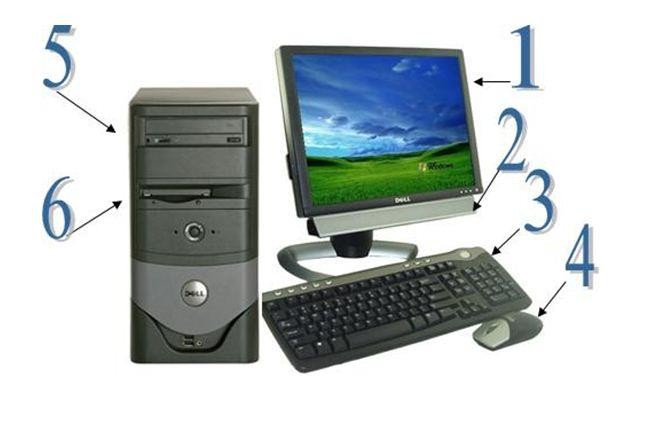 A. cpuB. keyboardC. monitorD. mouseCorrect Answer: C Benchmark Number04.02Standard04.0Demonstrate proficiency in computer skills.BenchmarkDemonstrate an understanding of all functions of a computer.Also AssessesNot ApplicableKnowledge/ Performance/ BothKnowledgeItem TypesShort Response, Selected ResponseCognitive Complexity Low, Moderate Benchmark ClarificationThe student will be able to identify parts of the computer from their functions. The student will classify different functions of a computer.Content LimitsContent will not be limited to computer hardware and peripherals.  Content will also include computer operating systems, performance (programs), memory, network, and communications.Stimulus AttributesStimulus will include graphics and screenshots to identify computer parts’ functions. Stimulus will include item descriptions for selected response items or short answers.Response AttributesResponses will include the student being able to label and identify the required information from a graphic or screenshot.  Content FocusDiagram with parts labeled and functions explained:  Microsoft.com  Parts/functions that should be introduced:  hardware, software, input devices, output devices, operating systems, programs, memory, network, communications, etc.Sample ItemWhich of the following items is not an input device?A. keyboardB. microphoneC. mouseD. speakerCorrect Answer:  DBenchmark Number05.01Standard05.0  Demonstrate knowledge of digital publishing concepts.BenchmarkIdentify the skills needed by a digital designer.Also AssessesNot ApplicableKnowledge/ Performance/ BothKnowledgeItem TypesSelected Response, Short ResponseCognitive Complexity Low, ModerateBenchmark ClarificationThe student will identify basic skills needed to be a digital designer such as technical proficiency, analytical skills, and problem solving techniques.Content LimitsContent will be confined to identifying the skills necessary for this career path.Stimulus AttributesScenarios could be provided for items asking students to identify or summarize concepts.Response AttributesResponses should include different skills and terms for the Digital Design career path.Content FocusFocus on technical skills: design, art, conceptual, process, typography, software, and production. Focus on analytical skills and problem-solving techniques will be scenario based.Sample ItemWhich of the following visual design skills incorporates page layout using different font styles and font sizes?A.  color theory B.  compositionC.  typographyD.  web designCorrect Answer: CBenchmark Number05.02Standard05.0Demonstrate knowledge of digital publishing concepts.BenchmarkDefine commonly used terms in graphic communications.Also AssessesNot ApplicableKnowledge/ Performance/ BothKnowledgeItem TypesSelected Response, Short ResponseCognitive Complexity Low, ModerateBenchmark ClarificationThe student will describe basic terms such as deliverables, design comp, scope creep, storyboard, frame rate, interface.Content LimitsContent should be limited to non-hardware (software) vocabulary.Stimulus AttributesStimulus will include item descriptions for selected responses or short responses.Response AttributesThe student will identify basic design terms.Content FocusTerminology should include raster and vector-based images, CMYK, RGB, gamut, DPI and PPI, typography, kerning, leading, grids, compositing, dithering, feathering, indexing, deliverables, design comp, scope creep, storyboard, interface, etc.Sample ItemWhat is the proper term for the technique of combining multiple images into a single graphic design?A.  compositingB.  ditheringC.  featheringD.  indexingCorrect Answer: ABenchmark Number05.03Standard05.0Demonstrate knowledge of digital publishing concepts.BenchmarkIdentify characteristics of paper.Also AssessesNot ApplicableKnowledge/ Performance/ BothKnowledgeItem TypesSelected Response, Short ResponseCognitive Complexity Low, ModerateBenchmark ClarificationThe student will describe characteristics of paper such as durability, finish, ply, sizing.Content LimitsContent limits are limited to the scope of paper in printing uses only.Stimulus AttributesThe stimulus may include a scenario written so the student can identify the characteristics and purposes of the paper.Response AttributesThe student will describe characteristics of paper for graphic design.Content FocusTerminology could include:  paper weight (caliper, basis weight, equivalent weight) paper type (paper grades: acid-free, bond, coated, text, book, offset, cover, index, tag, Bristol newsprint, lightweight papers, digital papers) paper color (brightness, reflectance, opacity, smoothness) paper gloss, printed gloss, and grain.Sample ItemShort AnswerDefine “acid-free paper” and describe one situation where this paper could be used today.Student Sample Answer: Paper which has had the acid removed from the pulp so that it has a neutral  7.0 pH (or above) is known as acid free paper.  This type of paper is usually used when creating scrapbooks that include photographs printed on acid-free paper to make sure the pictures will last a long time.Rubric:2 —Student successfully defines the term correctly and describes an accurate situation where the paper could be used today.1  --  Student provides a partially correct answer by only defining the term –or—the student provides a partially correct answer by only explaining a current use of acid-free paper.0 – Student does not provide a response or the student’s response is incorrect.Benchmark Number05.04Standard05.0Demonstrate knowledge of digital publishing concepts.BenchmarkIdentify different kinds of color (e.g./ spot, process).Also AssessesNot ApplicableKnowledge/ Performance/ BothKnowledgeItem TypesSelected Response, Short ResponseCognitive Complexity Low, ModerateBenchmark ClarificationThe student will identify different kinds of color such as RGB, CYMK, Spot, Process, etc. that are used in various kinds of digital processes.Content LimitsColors are limited to those used in Adobe Photoshop and InDesign.Stimulus AttributesStimulus may include pictures in various situations demonstrating different types of color.Response AttributesResponses may include descriptions of different types of color, descriptions of when each type should be used, and advantages/disadvantages of each.Content FocusTerminology could include:  RGB, CMYK, grayscale, spot, process (four-color process or 4/c process), Pantone, color transparency, custom color ranges, hue, saturation, brightness, etc. Sample ItemWhich of the following color choices is the most effective to use  when printing on an offset printing press?A. CMYKB. Ramut ColorsC. RGBD. Web Safe ColorsCorrect Answer: ABenchmark Number05.05Standard05.0Demonstrate knowledge of digital publishing concepts.BenchmarkIdentify software used in digital publishing.Also AssessesNot ApplicableKnowledge/ Performance/ BothKnowledgeItem TypesSelected Response, Short ResponseCognitive Complexity Low, ModerateBenchmark ClarificationThe student will identify different software programs used in digital publishing.Content LimitsContent will be limited to software that will run on PCs, Macs, Tablets, and Notebooks.Stimulus AttributesStimulus will include common digital publishing software used in schools such as Microsoft Publisher, Adobe Photoshop, and Adobe InDesign.Response AttributesThe student will identify programs used for specific projects.Content FocusSoftware titles may include Adobe Bridge, Adobe Photoshop, Adobe InDesign, Adobe Illustrator, Microsoft Publisher, Microsoft PowerPoint, Corel Draw, Corel Paintshop Pro, Quark Xpress, Word Press. Sample ItemWhich of the following software programs would be the best choice to use when creating a multi-page newsletter?A.  Adobe FlashB.  Adobe IllustratorC.  Adobe InDesignD.  Adobe PhotoshopCorrect Answer: CBenchmark Number05.06Standard05.0  Demonstrate knowledge of digital publishing concepts.BenchmarkDemonstrate knowledge of copyright laws.Also AssessesNot ApplicableKnowledge/ Performance/ BothKnowledgeItem TypesSelected ResponseCognitive Complexity Low, ModerateBenchmark ClarificationThe student will demonstrate knowledge of ethics and copyrights laws in respect to original works of authorship and types of work covered under the Copyright Act, including the "fair use policy”.Content LimitsNone SpecifiedStimulus AttributesStimulus will include all media type copyright laws.Response AttributesThe student will be able to identify what is permissible and what is not under the Copyright Act and the "fair use policy".Content FocusTerms may include Copyright Act, Creative Commons, copyright, freeware, shareware, open source, attribution, artist, copyright infringement, derivative work, expression, fair use, file sharing, license, mashup, parody, P2P technology, plagiarism, public domain, remix culture, stakeholder. Sample ItemWhich of the following items is not protected by the U. S. Copyright Act?A.  ideas B.  literary worksC.  musical recordingsD.  video recordingsCorrect Answer:  ABenchmark Number06.01Standard06.0Perform decision making activities.BenchmarkDetermine work priorities.Also AssessesNot ApplicableKnowledge/ Performance/ BothKnowledgeItem TypesSelected Response, Short ResponseCognitive Complexity Moderate, HighBenchmark ClarificationThe student will identify and determine work priorities in a career related environment.Content LimitsThis item must remain task specific not program specific. Items should not assess what should be completed as a priority task in Photoshop. This item should include choices that a graphic designer or photographer would have to make in the beginning of a project.Stimulus AttributesItems will be set in a real-world context.Response AttributesItems will be set in a real-world context.Content FocusFocus should include steps in process of working with a client on a project: target audience, filming locations, selecting software, editing images, communicating with client, purpose of the project, needs of the client, target demographics, preparing comps, submitting deliverables.   Sample ItemWhat should be your first priority when preparing a print design for a client?A.  editing imagesB.  identifying target audienceC.  selecting photo shoot locationsD.  selecting softwareCorrect Answer:  BBenchmark Number06.02Standard06.0Perform decision making activities.BenchmarkEvaluate information to be used and choose relevant material.Also AssessesNot ApplicableKnowledge/ Performance/ BothKnowledgeItem TypesSelected Response, Short ResponseCognitive Complexity Low, Moderate, HighBenchmark ClarificationThe student will evaluate information to be used.  Students will choose relevant material depending on the target audience.Content LimitsItems must maintain school appropriateness and cannot assess adult type graphic situations. Items may include questions regarding the appropriateness of material that school-age children could view.Stimulus AttributesSpecific and age appropriate graphics may be used.Response AttributesNone SpecifiedContent FocusFocus should include ways to determine the appropriateness of material which could depend on gender, age, race, occupation, wage, income bracket, religion, political party.  Sample ItemWhich images would be the most appropriate when selecting images for elementary age students, aged 5-11?A.  age appropriate imagesB.  entertaining and colorful imagesC.  images chosen by parentsD.  images chosen by the target audienceCorrect Answer: ABenchmark Number06.04Standard06.0  Perform decision making activities.BenchmarkDemonstrate an understanding of various advertising mediums.Also AssessesNot ApplicableKnowledge/ Performance/ BothKnowledgeItem TypesSelected Response, Short ResponseCognitive Complexity Low, Moderate, High Benchmark ClarificationThe student will recognize the differences in various advertising mediums including print and interactive design mediums.Content LimitsItems will not require students to name specific types of software.Stimulus AttributesItems will be set in a real-world context.Response AttributesNone SpecifiedContent FocusTerms can include interactive media, print media, digital media, electronic media, television, radio, billboards, e-mail, direct mail, flyers, signage, in-store, social media, internet, product placement, mobile devices, sponsorships, other media outlets.Sample ItemHow does interactive media differ from print media?A.  Interactive media is easier to design.B.  Interactive media designers must always work individually.C.  Interactive media usually only reaches one demographic group.D.  Interactive media is time-based, involving motion or a series of       events.Correct Answer:  DBenchmark Number06.05Standard06.0Perform decision making activities.BenchmarkRecognize and maintain ethical standards.Also AssessesNot ApplicableKnowledge/ Performance/ BothKnowledgeItem TypesSelected Response, Short ResponseCognitive Complexity Low, Moderate, High  Benchmark ClarificationThe student will recognize and maintain ethical standards regarding such topics as U.S. Copyright Act of 1976 and the Fair Use Act.Content LimitsThis item should assess copyright.Stimulus AttributesStimulus may include a real-world scenario.Response AttributesNone SpecifiedContent FocusStandards of practice can include copyright, age appropriateness, cultural awareness, racial non-bias.  According to the American Association of Advertising Agencies the following does not meet high ethical standards:  false or misleading statements or exaggerations, testimonials that do not reflect the real opinion, misleading price claims, claims with insufficient support, statements, suggestions, or pictures that are offensive to public decency or minority segment of the population.  The student should be made aware of all the terms associated with ethics including “bad” examples.Sample ItemIn accordance with the U.S. Copyright Act of 1976 and its amendments, you must have permission of the original artist to use an image, excluding the images that are used for the Fair Use Act.  At what point is an image copyrighted?A.  the precise moment it is planned on paperB.  the precise moment it is created in some formC.  the precise moment it is thought of during a conversationD.  the precise moment it is registered with the U. S. Copyright OfficeCorrect Answer: BBenchmark Number07.01Standard07.0Perform layout, design and measurement activitiesBenchmarkIdentify characteristics of type, type families, type series, and type styles.Also AssessesNot ApplicableKnowledge/ Performance/ BothKnowledgeItem TypesSelected Response, Short ResponseCognitive Complexity Low, ModerateBenchmark ClarificationThe student will describe the characteristics associated with different type and type families. The student will identify, label, or categorize the type, family, series, and style shown.Content LimitsContent should be general and not software specific. Content should be limited in scope to font-face/typography only.Stimulus AttributesStimulus will include graphics to identify type (font/typography).Response AttributesNone SpecifiedContent FocusFocus should include typeface (Times, Helvetica, Arial, Calibri, Century, Garamond), sans serif, serif, decorative, script-cursive, typestyle (normal, bold, italic), character weight (light, bold, heavy, black).Sample ItemWhich of the following attributes is not representative of a Serif Font?A.  a font that has "feet"B.  a font that has a little "flair" to itC.  a font that has straight non-ornamental linesD.  a font that includes an upward curl on the end of the letterCorrect Answer:  CBenchmark Number07.02Standard07.0Perform layout, design and measurement activities.BenchmarkAssemble mechanical elements electronically.Also Assesses07.01, 07.04, 08.04Knowledge/ Performance/ BothPerformanceItem TypesPerformance TaskCognitive Complexity ModerateBenchmark ClarificationThe student will utilize elements of design in a project using a computer software tool that is utilized within their school/district.Content LimitsAs a performance based item, content is limited to a specific task with detailed instructions with a rubric.Stimulus AttributesStimulus will give specific direction for a desired result.Response AttributesThe desired response to this framework will have obvious elements based on the specific directions for the desired result.Content FocusDesign elements are the basic units of a visual piece and the following terms could be included in the instructions of the performance assessment: line, color, shape, texture, space, form, unity/harmony, balance, hierarchy, scale/proportion, dominance/emphasis, similarity and contrast.Sample ItemCreate an inspirational poster targeting teens to become involved in a club at their school.  Be sure to include the required elements  of design on a document 11 X 17 and save the poster as a .pdf.  Elements of design that need to be included in the poster: space, line, form, texture, and color.Rubric:This standard should be used in conjunction with the portfolios that students will be creating.  Software is based on individual school/county availability.Sample ItemCreate an inspirational poster targeting teens to become involved in a club at their school.  Be sure to include the required elements  of design on a document 11 X 17 and save the poster as a .pdf.  Elements of design that need to be included in the poster: space, line, form, texture, and color.Rubric:This standard should be used in conjunction with the portfolios that students will be creating.  Software is based on individual school/county availability.Benchmark Number07.04Standard07.0Perform layout, design and measurement activities.BenchmarkIdentify elements of design.Also AssessesNot ApplicableKnowledge/ Performance/ BothKnowledgeItem TypesSelected Response, Short ResponseCognitive Complexity Low, ModerateBenchmark ClarificationThe student will identify, list, label, and recognize the elements of design.Content LimitsContent has no limits to identifying elements of design.Stimulus AttributesStimulus may include graphics to be used to identify elements of design.  Stimulus could include element definition to be used for short answer, matching, or selected response items.Response AttributesNone SpecifiedContent FocusDesign elements are the basic units of a visual piece and the following terms could be included on the exam question: line, color, shape, texture, space, form, unity/harmony, balance, hierarchy, scale/proportion, dominance/emphasis, similarity, contrast.Sample ItemWhich of the following items is not a common element of design?A.  balanceB.  contrastC.  harmonyD.  qualityCorrect Answer: DBenchmark Number08.04Standard08.0Demonstrate proficiency in digital publishing operations.BenchmarkComplete projects using a variety of fonts, sizes, leading, and alignments.Also AssessesNot ApplicableKnowledge/ Performance/ BothPerformanceItem TypesPerformance TaskCognitive Complexity Low, ModerateBenchmark ClarificationThe student will demonstrate understanding of the terminology associated with fonts by creating banners, headlines, magazine covers, and/or posters to motivate the target audience.Content LimitsAs a performance based item, content is limited to a specific task with detailed instructions with a rubric.Stimulus AttributesStimulus will be specific.  Response AttributesThe desired response will have obvious elements of typography included based on the specific directions for the desired result.Content FocusThe following terms could be included in the instructions of the performance assessment item: typography, kerning, tracking, leading, serif, sans-serif, bullet, boldface, baseline, ascender, descender, focal point, type style, typeface, readability, legibility, font, justified, flush right, flush left, centered, alignment, emphasis, contrast.Sample ItemCreate a single-sided full page advertisement to promote  the school’s upcoming food drive for Thanksgiving.  Follow proper layout and use appropriate font styles, font sizes, artwork, white space and color.  Print out one copy to be included in your portfolio.Rubric:This standard should be used in conjunction with the portfolios that students will be creating.  Software is based on individual school/county availability.Benchmark Number08.07Standard08.0Demonstrate proficiency in digital publishing operations.BenchmarkProduce projects using tables, layouts, and templates.Also Assesses08.04Knowledge/ Performance/ BothPerformance Item TypesPerformance TaskCognitive Complexity Moderate, High  Benchmark ClarificationThe student will use templates to produce brochures, business cards, newsletters, and other business documents.Content LimitsAs a performance based item, content is limited to a specific task with detailed instructions with a rubric.Stimulus AttributesThe student may be given specific parameters as to what their output should be (brochure, newsletter, etc.).  Stimulus will be specific and will give specific direction for a desired result. Response AttributesNone SpecifiedContent FocusTerms that might be used in performance assessment instructions:  nest multiple tables, set padding and margins, set fixed widths for table, maximum document width, scaled down, pixels, map out exact table cells, pagination, page layout, grid, template, master page.Sample ItemCreate a one-sided business card for your technology teacher to use at the upcoming Open House.  Be sure to include all the vital information that is recommended by your client/teacher.   Use a standard template that is included with your desktop publishing software program.  Print a comp of the business card for your client to approve.  Include a printed copy of your comp in your portfolio.Rubric:This standard should be used in conjunction with the portfolios that students will be creating.  Software is based on individual school/county availability.Sample ItemCreate a one-sided business card for your technology teacher to use at the upcoming Open House.  Be sure to include all the vital information that is recommended by your client/teacher.   Use a standard template that is included with your desktop publishing software program.  Print a comp of the business card for your client to approve.  Include a printed copy of your comp in your portfolio.Rubric:This standard should be used in conjunction with the portfolios that students will be creating.  Software is based on individual school/county availability.Benchmark Number08.10Standard08.0Demonstrate proficiency in digital publishing operations.BenchmarkCreate documents that use master pages.Also AssessesNot ApplicableKnowledge/ Performance/BothPerformanceItem TypesPerformance TaskCognitive Complexity Low, ModerateBenchmark ClarificationThe student will demonstrate the essential layout components of a document by creating master pages for newsletters, letterheads, and brochures.  The student will understand the components of a master page and be able to explain the purpose of creating a master page. Content LimitsAs a performance based item, content is limited to a specific task with detailed instructions with a rubric.Stimulus AttributesThe student may be given specific parameters as to what their output should be.  Specifics for a multi-page project intended to communicate ideas in a printed, hard copy format. Performance products may include, but are not limited to, multi-page flyers, newspapers, brochures, illustrated story.Response AttributesPerformance responses will be based on content, creativity/originality, design, and layout.Content FocusTerms that might be used in the performance assessment’s instructions:  master, stacking order, layers, objects, document pages, logos, page numbers, headers, footers, text frames, graphic frames, placeholders, page objects, presets, columns, force objects, sections, source master, adjust automatically, merging.Sample ItemCreate a computer generated Master Page for a "Stop Bullying" letter-sized poster with no facing pages.  It will need to include three columns with a 0.1667 inch gutter and all margins need to be set a ½ inch.  Create at least three text frames and at least three graphics fames.  Save a screenshot of the New Document Dialog Box to prove the settings were chosen correctly.  Make a copy of the completed Master Page along with the corresponding screenshot of the New Document Dialog Box.  Rubric:This standard should be used in conjunction with the portfolios that students will be creating.  Software is based on individual school/county availability. (Adobe InDesign or Adobe Illustrator preferred)Sample ItemCreate a computer generated Master Page for a "Stop Bullying" letter-sized poster with no facing pages.  It will need to include three columns with a 0.1667 inch gutter and all margins need to be set a ½ inch.  Create at least three text frames and at least three graphics fames.  Save a screenshot of the New Document Dialog Box to prove the settings were chosen correctly.  Make a copy of the completed Master Page along with the corresponding screenshot of the New Document Dialog Box.  Rubric:This standard should be used in conjunction with the portfolios that students will be creating.  Software is based on individual school/county availability. (Adobe InDesign or Adobe Illustrator preferred)Benchmark Number08.14Standard08.0Demonstrate proficiency in digital publishing operations.BenchmarkProduce a variety of designs using layout/paste up software.Also Assesses07.01, 07.02, 07.04, 08.04Knowledge/ Performance/ BothPerformanceItem TypesPerformance TaskCognitive Complexity Moderate, HighBenchmark ClarificationThe student will produce various documents using templates. The student will demonstrate various skills such as copy, paste, insert, and rule of thirds.Content LimitsAs a performance based item, content is limited to a specific task with detailed instructions with a rubric.Stimulus AttributesStimulus may include real life scenarios and situations.Response AttributesNone SpecifiedContent FocusTerms that might be used in the performance assessment instructions:  document pages, logos, page numbers, headers, footers, text frames, graphic frames, placeholders, page objects, presets, columns, force objects, sections.  Additional terms that focus on style and design:  color theory, mood, tone, format, font, size, style, text.  Elements of design could include:  line, color, shape, texture, space, form, unity/harmony, balance, hierarchy, scale/proportion, dominance/emphasis, similarity, contrast.Sample ItemCreate a magazine cover for a general sports magazine.  It must include three different font sizes, setting the type so it follows proper layout procedures.  Use two different font styles; one for the title and another for the other lines of text.  Be sure the image is resized proportionately and the page layout follows appropriate desktop pulbishing elements of design.Rubric:This standard should be used in conjunction with the portfolios that students will be creating.  Software is based on individual school/county availability.Sample ItemCreate a magazine cover for a general sports magazine.  It must include three different font sizes, setting the type so it follows proper layout procedures.  Use two different font styles; one for the title and another for the other lines of text.  Be sure the image is resized proportionately and the page layout follows appropriate desktop pulbishing elements of design.Rubric:This standard should be used in conjunction with the portfolios that students will be creating.  Software is based on individual school/county availability.Sample ItemCreate a magazine cover for a general sports magazine.  It must include three different font sizes, setting the type so it follows proper layout procedures.  Use two different font styles; one for the title and another for the other lines of text.  Be sure the image is resized proportionately and the page layout follows appropriate desktop pulbishing elements of design.Rubric:This standard should be used in conjunction with the portfolios that students will be creating.  Software is based on individual school/county availability.Benchmark Number08.18Standard8.0Demonstrate proficiency in digital publishing operations.BenchmarkDesign an electronic portfolio.Also Assesses08.15, 08.16Knowledge/ Performance/ BothPerformanceItem TypesPerformance TaskCognitive Complexity Moderate, HighBenchmark ClarificationThe student will collect and design desktop publishing documents.  The student will need to collect a sample of each type of item listed in the checklist below.Content LimitsBecause of software limitations, content is limited to hands on/ performance items utilizing individual school/county specifications on software titles and assessment values.  As a performance based item, content is limited to a specific task with detailed instructions with a rubric.Stimulus AttributesStimulus may include specific parameters as to what the output should be and what it should include.Response AttributesNone SpecifiedContent FocusTerms that might be used in the performance assessment instructions:  color theory, mood, tone, font, size, style, text. Elements of design could include:  line, color, shape, texture, space, form, unity/harmony, balance, hierarchy, scale/proportion, dominance/emphasis, similarity, contrast.Sample Items to Be Included in PortfolioThe portfolio will consist of the following items.  Students must include the items from their specific Performance Assessment.  Each item will be graded by the rubric for that specific standard.  Checklist of Items for Portfolio:This standard should be a separate entity that will need to be included with the assessment.  It will include all performance questions in conjunction with each of the performance items’ rubrics.  Collection and evaluation of portfolios will be based on individual school/county specifications.Sample Items to Be Included in PortfolioThe portfolio will consist of the following items.  Students must include the items from their specific Performance Assessment.  Each item will be graded by the rubric for that specific standard.  Checklist of Items for Portfolio:This standard should be a separate entity that will need to be included with the assessment.  It will include all performance questions in conjunction with each of the performance items’ rubrics.  Collection and evaluation of portfolios will be based on individual school/county specifications.